Instructions:A COVID-19 Preparedness & Safety Plan is required for adult and youth sports leagues: The Sports Safety Plan must include all the baseline requirements, protocols, restrictions and operating rules set forth in the Nevada Guidance for Adult and Youth Sports to ensure that, among other requirements: (i) the number of spectators and participants admitted to the premises at any given time does not violate the capacity limits set forth in Governor’s Directive 033.This checklist will help sports leagues prepare for successful competitions and draft specific operational plans. This checklist is not intended to fully inform you of every provision regarding COVID-19 prevention and mitigation. It is your responsibility to take all necessary factors into account. The plan and any supporting documents must fully address all elements on the list.  Failure to address all items may result in your plan being delayed or disapproved. General Information: Primary contact name(s) & contact information, including how they can be reached during and after games. League name, location & specific hours of operation (including set up and tear down) What signage will you post at gathering venue entrances outlining established protocols. Consider utilizing signage with easy to interpret graphics in commonly used languages reminding everyone to maintain 6 feet of distance, wear masks, wash hands, etc.  What instructions will be posted for individuals throughout the gathering venue at entrances that inform individuals of: capacity limits; prohibitions on entering a gathering if they are experiencing symptoms; hygiene and social distancing instructions, signage, and markings; and face covering requirements.Capacity & Map for Practices and Competitions:  Size of the venue in square feet and regular occupancy level  Total number of attendees over the course of the event and maximum number of attendees at any one time  Discuss how compliance with the maximum number of attendees will be achieved.   Discuss how the planned maximum number of attendees will be enforced.  Provide a map and/or plot plan of the venue that shows the following:Arrival and Exiting: Discuss how games and practices will be timed to allow at least a 30-minute break between the finish and start of subsequent sessions, to allow for departure and arrival without congestion. Discuss procedures for players and coaches to minimize their arrival time prior to a game or practice session. Discuss procedures to require teams and spectators to depart the field or facility immediately upon completion of the game or practice. Discuss procedures for players to wait in their cars with guardians until just before the beginning of a practice, warm-up, or game, instead of forming a group.Sanitation Schedule Cleaning and Disinfection: Identify areas that need to be cleaned frequently, including shared equipment, restrooms, concession stands, high-touch items such as door handles, etc. Identify how you will separate equipment that needs to be cleaned and disinfected before reusing. Develop a schedule for cleaning and disinfecting the areas identified, including, at minimum, before and after each practice and game.   Identify who will be responsible for sanitizing each area identified. What sanitizers and/or disinfectants from the EPA "N" List are you using? What is the required contact time for the chosen product and how will you ensure this is met? How will you ensure that jerseys, uniforms and other practice/game attire are washed after every use?  How will you ensure that participants pick up their own trash at the conclusion of all games, practices and activities. Extra trash bins should be provided, and more frequent disposal should occur. Where applicable, departing teams or league representative must sanitize the team/player area. Personal Hygiene: How will you ensure that staff and players practice healthy hygiene including washing their hands frequently and covering their sneezes and coughs? Where will hand sanitizer be placed, how often will it be checked for restocking and who will be responsible for restocking? How will you ensure that leagues, coaches, managers and trainers have supplies for event staff and participants available, including hand sanitizer that contains at least 60% alcohol, tissues, trash baskets, disposable facemasks, and disinfecting products. Use of Face Coverings and Personal Protective Equipment (PPE): How will you ensure that face coverings are worn properly by coaches, managers, sports staff, officials, parents/guardians, and allowed attendees and spectators? Players and athletes must also wear face coverings indoors and outdoors, except when: actively eating or drinking; or when actively exercising or participating in practices or competitions.  Who will enforce that face coverings are worn properly for each game, practice or competition?  What signage will you have in place informing attendees, vendors and performers of the face covering requirements? What PPE will staff use for sanitizing? Do you have sufficient face coverings and PPE to distribute to staff and volunteers?Social Distancing: How will you ensure staff, attendees, and participants will remain at least 6 ft apart within the venue? How will you ensure that during times when players are not actively participating in practice or competition, that social distancing will be achieved by increasing space between players on the sideline, dugout, or bench? How will you ensure that players are at least 6 feet apart on the field, when possible, while participating in the sport (such as during warmup, skill building activities and simulation drills)? How will you create physical distance between players when explaining drills or the rules of the game? How will you prohibit unnecessary physical contact, such as high fives, handshakes, fist bumps, or hugs? Where will the designated areas for managers and coaches, when not practicing/playing, to ensure physical distancing is maintained? Identify plans to limit the number of spectators admitted into the premises so that all staff, volunteers, contractors and spectators can keep six (6) feet of physical distance.  How will you encourage players not to travel with other members of the team and only members of their immediate households? How will you ensure players and spectators for sporting events do not share space, including but not limited to restrooms, hallways, concession stands? Who will be responsible for monitoring and enforcing social distancing requirements for players, managers, coaches and spectators?Shared Equipment and Commonly Touched Surfaces:  Which equipment will be shared vs. which equipment must be solely used by one player?   How will you ensure that when it is necessary to share critical or limited equipment, all surfaces of each piece of shared equipment are cleaned and disinfected frequently, as appropriate for the sport (e.g. between players, sets, periods, or games).  How will you ensure that players do not pick-up or touch another teams’ equipment when not necessary for play?  How will you require players or their family members to clean and disinfect equipment after each use?  How will you ensure that players’ personal items and equipment are spaced out at least 6 feet apart?  How will you ensure players bring their own water/beverage to consume during and after games and practice?   How will you ensure there are no shared/communal snacks?   How will you require players to not spit or eat sunflower seeds, gum, or other similar products?Health Screenings, Isolation and Testing: How will you ensure and validate that adult coaches, managers, officials/referees and team staff have taken a COVID-19 test prior to the start of the season or resumption of athletic activity?  If you are renting space from a local jurisdiction or private entity, discuss how you will provide verification of the results of the tests to that entity prior to commencement of any play.  Who will perform contactless temperature screenings for all players/athletes, coaches, referees/officials, league officials, staff and managers before each practice, game or other team event? Who will collect COVID-19 screening surveys for all participants (coaches, managers, athletes/players, referees/officials, league officials, spectators/attendees, staff?) All participants MUST respond to COVID-19 screening-survey questions upon arrival and check-in at each practice, game or other team event. “NV COVID-19 Health Screening Guide” and the “COVID Screening Check In.”  What will you do if someone on-site does not pass your screening requirements?  What will you do if someone becomes ill with COVID-like symptoms on-site?Employee/Staff Training & Enforcement: How will you train staff on cleaning, sanitizing, and disinfecting? If you will be using chemicals that are corrosive or flammable, what is your Hazard Communication program?  How will you train staff on face covering and PPE use? How many staff/volunteers will you have to enforce capacity, social distancing and face covering requirements?  What will you do when a staff member, attendee, vendor, or participant does not comply with face covering, PPE or social distancing requirements? Health Authority Approval: Provide a letter from the applicable local health authority confirming that the plan meets local health guidelines and will not place an unacceptable burden on the local health system. This must be submitted with all tournament plans.Submission Instructions:Plans must be submitted to the Department of Business and Industry 30 days prior to the event. Note that local jurisdictions may have other approval requirements that also need to be met.Phone: (702) 486-9000 Email: COVID19Plans@dir.nv.gov STATE OF NEVADAAdult and Youth Sports COVID-19 Preparedness & Safety PlanDEPARTMENT OF BUSINESS AND INDUSTRY CHECKLISThttps://nvhealthresponse.nv.gov/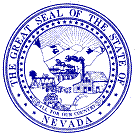   Playing areas and benches Traffic flow through event Food service locations  Toilet facilities  Screening station(s) Areas for coaches, referees  Handwashing/sanitizing stations  Isolation area Spectator areas  Traffic arrows or guides Queuing within venue Barriers at vendor booths  Scheduled entry  Posters  Other  Restroom access/use  PA reminders